      K А Р А Р                                                                             ПОСТАНОВЛЕНИЕ«19 »   декабрь  2013  йыл                          №  72                         « 19»     декабря 2013  годаО публичных слушаниях по проекту  схемы теплоснабжения сельского поселения Мурсалимкинский сельсовет муниципального района  Салаватский  район Республики Башкортостан          В соответствии  с п.2,  пп. 3 п.3 ст. 28 Федерального закона № 131-ФЗ от 06.10.2003 года «Об общих принципах организации местного самоуправления в Российской Федерации», Федерального закона от 27.07.2010 года № 190-ФЗ «О теплоснабжении», Постановления Правительства РФ от 22.02.2012 года № 154 «О требованиях к схемам теплоснабжения, порядку их разработки и утверждения, Устава  сельского поселения Мурсалимкинский сельсовет муниципального района Салаватский район  Республики Башкортостан ПОСТАНОВЛЯЮ:           1. Провести публичные слушания  31 декабря   2013 года в 11- 00 часов в зале заседаний администрации сельского поселения Мурсалимкинский сельсовет по адресу: с. Мурсалимкино, ул. Строительная, д. 15 по проекту схемы теплоснабжения сельского поселения Мурсалимкинский сельсовет муниципального района  Салаватский район Республики Башкортостан.           2. Организацию и проведение публичных слушаний по проекту схемы теплоснабжения сельского поселения Мурсалимкинский сельсовет муниципального района Салаватский район Республики Башкортостан  возложить на комиссию Совета по подготовке и проведению  публичных   слушаний по проектам нормативно-правовых актов Совета сельского поселения Мурсалимкинский сельсовет муниципального района Салаватский район    Республики Башкортостан.      3. Установить, что письменные предложения жителей сельского поселения Мурсалимкинский сельсовет по проекту схемы теплоснабжения сельского поселения Мурсалимкинский сельсовет муниципального района  Салаватский район Республики Башкортостан  направляются в администрацию  по адресу с. Мурсалимкино, ул. Строительная дом 15 в период со дня обнародования настоящего постановления  по  30 декабря    2013 года.        4. Обнародовать настоящее постановление  на информационном стенде  администрации сельского поселения и межпоселенческой библиотеке с. Мурсалимкино и разместить  в сети Интернет на официальном сайте администрации сельского поселения.    Глава сельского поселения                                                 А. Я. СадыковБАШКОРТОСТАН РЕСПУБЛИКАҺЫСАЛАУАТ РАЙОНЫ МУНИЦИПАЛЬ РАЙОНЫНЫҢМӨРСӘЛИМ АУЫЛ СОВЕТЫ АУЫЛ БИЛӘМӘҺЕ ХӘКИМИӘТЕ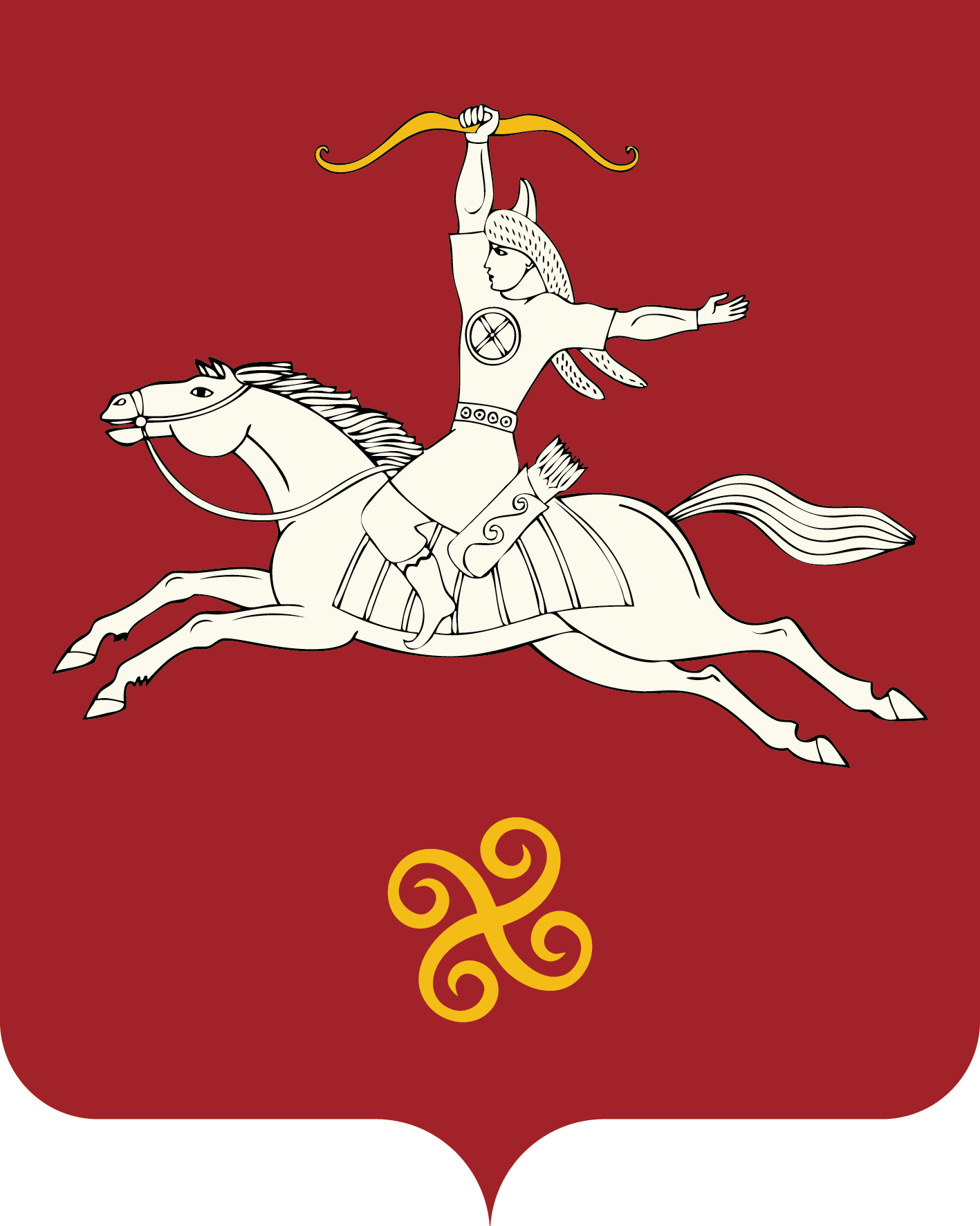 РЕСПУБЛИКА БАШКОРТОСТАНАДМИНИСТРАЦИЯ  СЕЛЬСКОГО ПОСЕЛЕНИЯ МУРСАЛИМКИНСКИЙ СЕЛЬСОВЕТМУНИЦИПАЛЬНОГО РАЙОНАСАЛАВАТСКИЙ РАЙОН452485 , Мөрсәлим ауылы, Төзөүселәр урамы, 15 йорт тел. (34777) 2-43-32, 2-43-65452485, с.Мурсалимкино, ул. Строительная , д 15  тел. (34777) 2-43-32, 2-43-65